Правила обработки рук медицинскогоперсонала. Гигиеническая обработка рук. СанПиН 2.1.3.2630-10 "Санитарно-эпидемиологическиетребования к организациям, осуществляющим медицинскуюдеятельность" Федеральные клинические рекомендации «Гигиена рукмедицинского персонала», 2016 г.Для достижения эффективного мытья и обеззараживания рук необходимо соблюдать следующие условия:коротко подстриженные ногти;отсутствие лака на ногтях;отсутствие искусственных ногтей;отсутствие на руках колец, перстней и других ювелирных украшений.Гигиеническую обработку рук следует проводить в следующих случаях: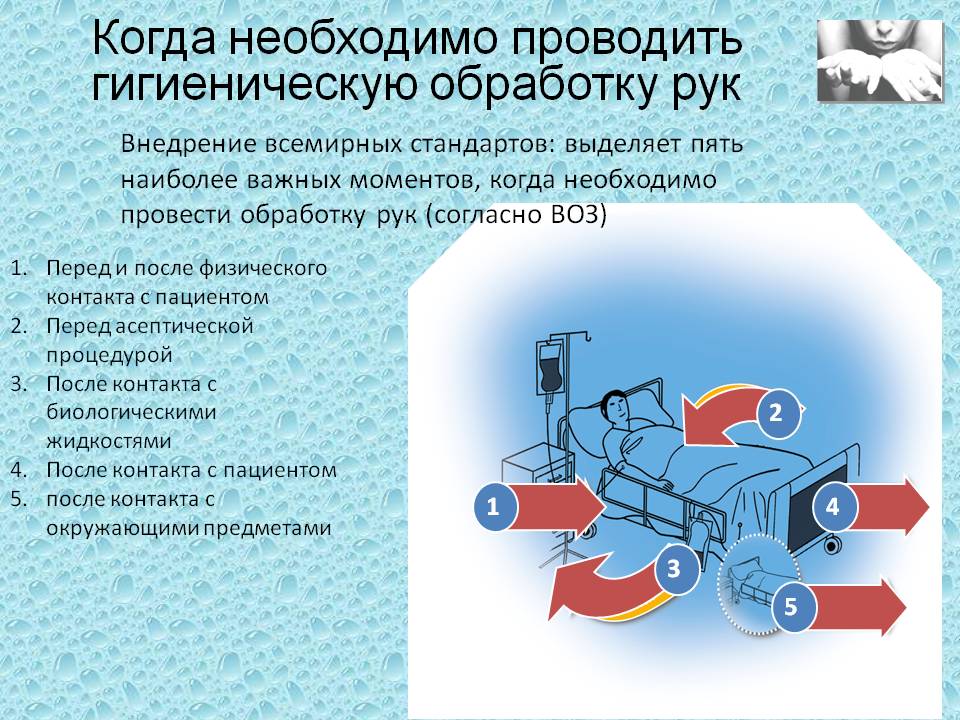 Гигиеническая обработка рук проводится одним из двух способов:1. Гигиеническое мытье рук мылом и водой:В случае явного загрязненияПосле посещения туалета.Если предполагается контакт с потенциальным спорообразующим патогеном.Мойте руки, только если они действительнозагрязнены!В остальных случаях используйте средства длягигиенической антисептики рук.Продолжительность процедуры – 40-60 сек.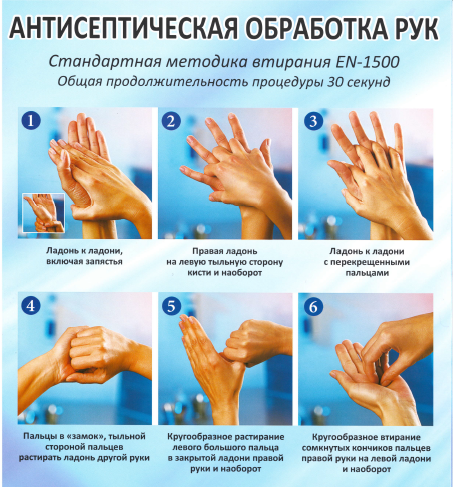 2. Обработка рук кожным антисептиком:до и после контакта с пациентом;прежде, чем дотронуться до инвазивного устройства для ухода за пациентом, независимо от того, используете вы перчатки или нет;после контакта с биологическими жидкостями или выделениями, слизистыми оболочками, поврежденными участками кожи или раневыми повязками;если при осмотре пациента вы переходите от контаминированного участка тела к неконтаминированному;после контакта с предметами (включая медицинское оборудование) из ближайшего окружения пациента;после снятия перчаток.Обрабатывайте руки антисептиком для обеспечениягигиены рук.Мойте руки, только если они действительно загрязнены..Продолжительность процедуры – 20-30 сек.При выборе способа обработки рук, предпочтение отдается спиртсодержащим кожным антисептикам, имеющим ряд преимуществ: быстрота действия, широкий спектр, доступность.Для мытья рук применяют жидкое мыло с помощью дозатора (диспенсера).Стоит избегать использования очень горячей воды, это может привести ктравмированию кожи.Для высушивания рук применяют чистые тканевые полотенца или бумажныесалфетки однократного использования. Важно промокать кожу, а не тереть ее, чтобы избежать образования трещин.Кожные антисептики для обработки рук должны быть легко доступны на всех этапах лечебно-диагностического процесса. В подразделениях с высокой интенсивностью ухода за пациентами и с высокой нагрузкой на персонал (отделения реанимации и интенсивной терапии и т.п.) дозаторы с кожными антисептиками для обработки рук должны размещаться в удобных для применения персоналом местах (у входа в палату, у постели больного и др.). Также следует предусматривать возможность использования индивидуальных емкостями (флаконами) небольших объемов (до 200 мл) с кожным антисептиком.Надевание перчаток на еще влажные руки увеличивает риск дерматита.